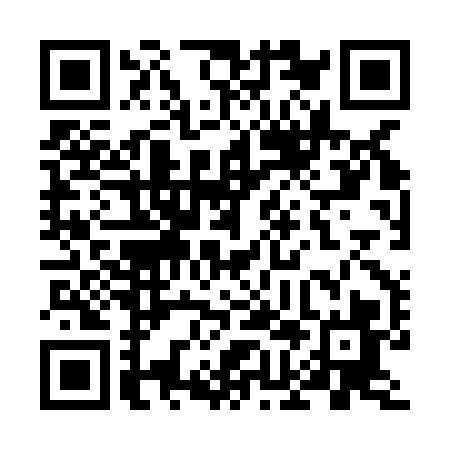 Prayer times for Khan Yunis, PalestineWed 1 May 2024 - Fri 31 May 2024High Latitude Method: NonePrayer Calculation Method: Muslim World LeagueAsar Calculation Method: ShafiPrayer times provided by https://www.salahtimes.comDateDayFajrSunriseDhuhrAsrMaghribIsha1Wed4:295:5812:404:197:228:462Thu4:285:5712:404:197:238:473Fri4:275:5612:404:197:248:484Sat4:265:5512:404:197:258:495Sun4:245:5412:394:197:258:506Mon4:235:5312:394:197:268:517Tue4:225:5212:394:197:278:518Wed4:215:5212:394:197:278:529Thu4:205:5112:394:197:288:5310Fri4:195:5012:394:197:298:5411Sat4:185:4912:394:197:298:5512Sun4:175:4912:394:197:308:5613Mon4:165:4812:394:197:318:5714Tue4:155:4712:394:197:318:5815Wed4:145:4712:394:197:328:5916Thu4:135:4612:394:197:339:0017Fri4:125:4512:394:197:339:0118Sat4:115:4512:394:197:349:0219Sun4:105:4412:394:197:359:0320Mon4:105:4412:394:197:359:0421Tue4:095:4312:394:197:369:0422Wed4:085:4312:404:197:379:0523Thu4:075:4212:404:197:379:0624Fri4:075:4212:404:197:389:0725Sat4:065:4112:404:197:399:0826Sun4:055:4112:404:197:399:0927Mon4:055:4112:404:197:409:1028Tue4:045:4012:404:197:409:1029Wed4:045:4012:404:207:419:1130Thu4:035:4012:404:207:429:1231Fri4:035:3912:414:207:429:13